Anmeldung Studium Sekundarstufe Berufsbildung
Duale Ausbildung/Technik und Gewerbe - DATG (240 ECTS)Anmeldeformular gilt nur für Schulen (BS und BMHS) aus Niederösterreich.Die Direktion der ……………………………………………………………………………   Schulkennzahl:……………………
					(Bezeichnung der Schule)meldet zum Studium folgende Lehrer*innen:Datum							Unterschrift SchulleitungIm 3. und 4. Semester (2. Studienjahr) findet das Studium immer mittwochs statt.Das 5. Semester wird als Vollzeitstudium durchgeführt. Die Freistellung ist von der Bildungsdirektion NÖ einzuholen.Die Studierenden müssen bereits zu Beginn des Studiums in NÖ auch an der PH OÖ immatrikulieren. Vor dem Studium in OÖ absolvierte Teile des Studiums an der PH NÖ müssen zu Beginn des Studiums in OÖ anerkannt werden (Anerkennungsantrag). Kontakt: anerkennung.berufspaedagogik@ph-ooe.at Die Anmeldung bitte bis spätestens 12. Juli 2024 an: Mag. Edith Auinger-Pfund, Studiengangsleitung edith.auinger@ph-ooe.at 	+43 732 74 70-7437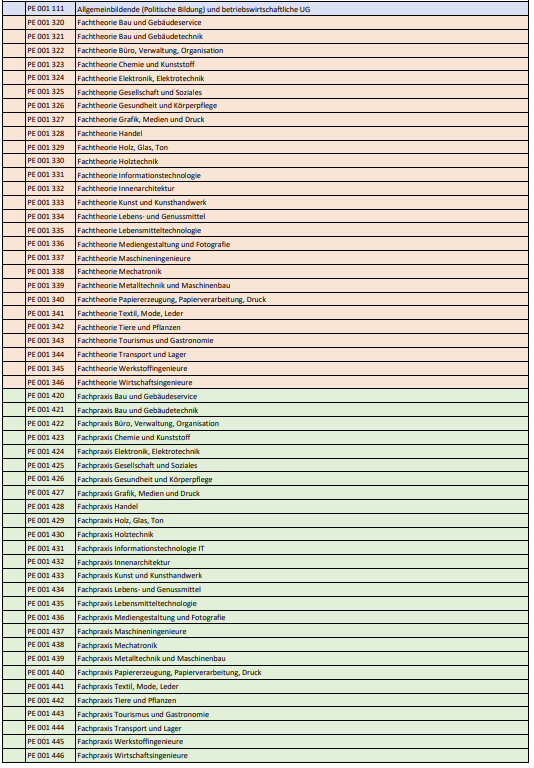 Name/E-Mail Adresse/Tel.nr.SV-NummerStudienkennzahl (SKZ) lt. Beilage1./2. Sem an PH NÖ im Studienjahr… 3./4. Sem an PH OÖ im Studienjahr…5./6. Sem an PH OÖ im Studienjahr…